MuzykaKlasa VData: 11.05.2020 - poniedziałekTemat: Muzyka i przyroda. Muzyka ilustracyjna i muzyka programowa. Posłuchaj i spróbuj zaśpiewać. https://www.youtube.com/watch?v=yTwJCYfE9WQPrzeczytaj P. s.136-139Posłuchaj:Muzyka ilustracyjna :https://www.youtube.com/watch?v=ECG26fw1i_c - Edvard Grieg – „Poranek”https://www.youtube.com/watch?v=ePsPJYDVGCU - Lot trzmiela - N. Rimski-KorsakowMuzyka programowa:https://www.youtube.com/watch?v=ncqq7aNMs9Y - Louis Claude Daquin Kukulkahttps://www.youtube.com/watch?v=ZIUircdTyUI - M. Musorgski - Nos na Łysej Górzehttps://www.youtube.com/watch?v=ug8hCAyBaqg - Camille Saint-Saëns The ElephantUzupełnij kartę pracy. Możesz ją wydrukować lub przepisać do zeszytu. Uzupełnione wyślij do sprawdzenia. Ćw. 1. Uzupełnij definicje nazwami odpowiednich rodzajów muzyki.______________________________ – naśladuje dźwięki pochodzące z otaczającego nas świata, przede wszystkim odgłosy przyrody.______________________________ – nawiązuje do literatury, malarstwa, wydarzeń historycznych lub zjawisk przyrody.Ćw. 2 Wysłuchaj utworu Poranek autorstwa Edwarda Griega. Następnie zaprojektuj okładkę płyty, na której mogłaby się znaleźć ta kompozycja. Link do utworu znajduje się wyżej.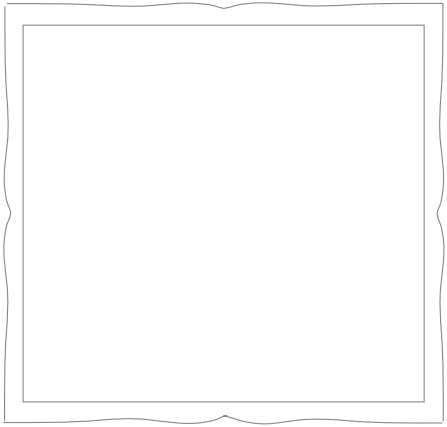 Ćw. 3. Zapisz odgłosy, które można usłyszeć w miejscach przedstawionych na zdjęciach.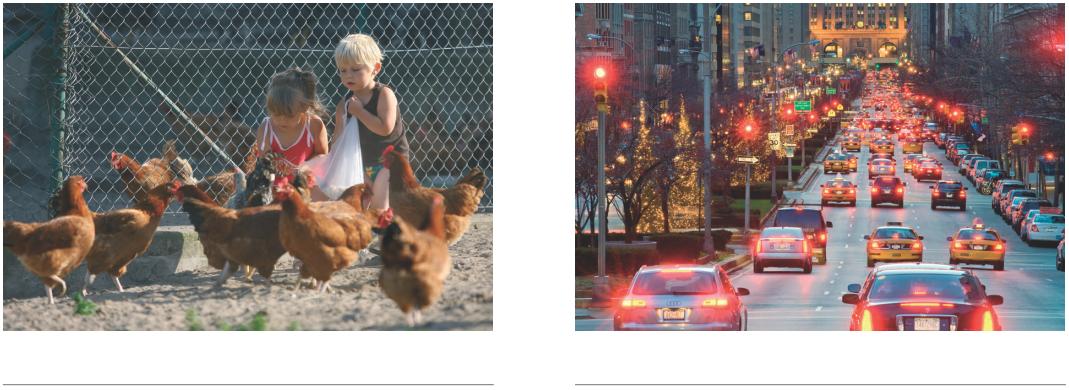 Ćw. 4. Napisz, za pomocą jakich przedmiotów można uzyskać dźwięki podobne do brzmienia spadającego deszczu._________________________________________________________________________W razie pytań proszę pisać. Termin oddania do 18.05.	PozdrawiamAgata B.